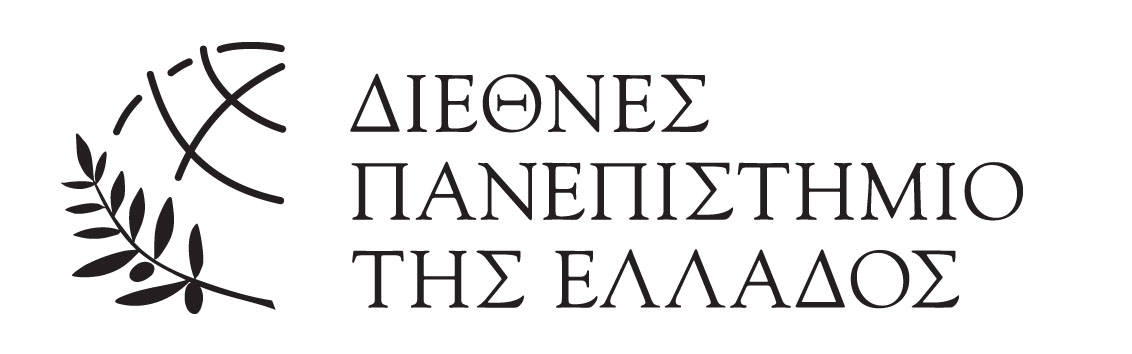 Τέρμα ΜαγνησίαςΣέρρες 62100Τηλ: 2321049107E-mail:  topogeo@ihu.gr ΑΙΤΗΣΗ ΕΠΩΝΥΜΟ: ΟΝΟΜΑ: ΠΑΤΡΩΝΥΜΟ ΑΔΤ: ΔΙΕΥ/ΝΣΗ ΚΑΤΟΙΚΙΑΣ: ΤΗΛΕΦΩΝΟ: e-mail: 		1.……………………………….			2………………………………..Ημερομηνία: 	Ο/Η ΑΙΤΩΝ /ΟΥΣΑΣυνημμένα υποβάλλω τα παρακάτω δικαιολογητικά:  					1. 2.3. 4. 5. 6. 7. 8.